Multiplication PracticeHow many can you answer correctly in one minute?5 × 9 = _____ 6 × 12 = _____ 7 × 8 = _____ 2 × 11 = _____12 × 10 = _____ 2 × 4 = _____ 10 × 8 = _____ 5 × 7 = _____4 × 12 = _____ 12 × 11 = _____ 8 × 5 = _____ 8 × 3 = _____4 × 6 = _____ 10 × 7 = _____ 8 × 9 = _____ 4 × 1 = _____5 × 5 = _____ 12 × 5 = _____ 4 × 11 = _____ 10 × 3 = _____6 × 5 = _____ 8 × 7 = _____ 10 × 11 = _____ 5 × 10 = _____8 × 6 = _____ 8 × 10 = _____ 12 × 7 = _____ 10 × 2 = _____11 × 10 = _____ 9 × 6 = _____ 6 × 1 = _____ 12 × 3 = _____5 × 2 = _____ 1 × 4 = _____ 12 × 4 = _____ 8 × 6 = _____11 × 8 = _____ 9 × 11 = _____ 10 × 1 = _____ 9 × 9 = _____7 × 2 = _____ 8 × 11 = _____ 3 × 5 = _____ 3 × 8 = _____4 × 11 = _____ 9 × 11 = _____ 8 × 2 = _____ 9 × 7 = _____8 × 12 = _____ 8 × 3 = _____ 12 × 8 = _____ 5 × 7 = _____2 × 11 = _____ 10 × 6 = _____ 6 × 7 = _____ 2 × 7 = _____1 × 10 = _____ 8 × 1 = _____ 1 × 11 = _____ 4 × 10 = _____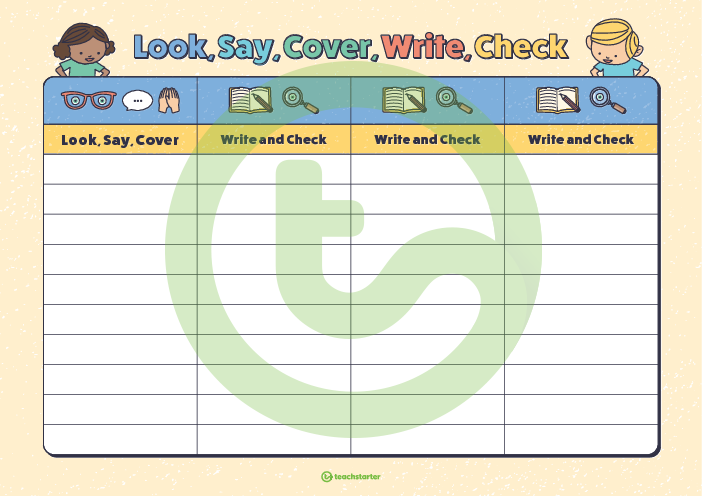 Time and SubjectLearning ObjectiveMondayTask/Link/Resources8.45-9.00ReadingL.O: To practise and consolidate existing reading skills.Read your individual reading book, either in your head or out loud. 9.00-9.15Morning MathsLO: To consolidate recall of multiplication facts. Complete this week’s multiplication sheet. You will find this week’s multiplication sheet on page 6. Just scroll down! How many can you answer correctly in one minute? Remember, it is the same one every day for a week so try and beat your score each time! 9.15-9.45SpellingLO: To practise RWI Spelling orange words.Speed write this week’s words- time yourself a minute for each! Write them in different colours or fancy writing, make yourself a poster of each of the words!  Circle the consonants and vowels. Week 4 - apparent foreign rhythm appreciate forty sacrifice attached frequently 9.45-10.00Active breakL.O: To boost my concentration through movement.https://www.youtube.com/watch?v=1b6axyuaKcYJoin in with the Go Noodle clip above to get you moving! 10.00-11.00EnglishLO:  To analyse the features of a non-chronological report. Follow the link below:https://classroom.thenational.academy/lessons/to-analyse-the-features-of-a-non-chronological-report-6cv3ar11.00- 11.15 Break11.00- 11.15 Break11.00- 11.15 Break11.15-12.15MathsLO: I can solve problems involving the relative size of two quantities (part 1).Have a go at today’s lesson by clicking on the link below:https://classroom.thenational.academy/lessons/solve-problems-involving-the-relative-size-of-two-quantities-part-1-68r6ac12.15-1.00Dinner12.15-1.00Dinner12.15-1.00Dinner1.00-1.15RELO: To explore Evolution to decide whether Religion and Science can be friends.https://www.bbc.co.uk/bitesize/topics/zvhhvcw/resources/1This has a variety of video clips about Adaptation, Inheritance and Evolution for Year 6.1.15-2.30PE LO: To learn how to keep my focus. Follow the links below to develop your fitness and strength: https://teachers.thenational.academy/lessons/how-do-i-keep-my-focus-when-my-muscles-are-aching-and-i-feel-tired-6gv66dTime and SubjectLearning ObjectiveTuesdayTask/Link/Resources8.45-9.00ReadingL.O: To practise and consolidate existing reading skills.Read your individual reading book, either in your head or out loud. 9.00-9.15Morning MathsLO: To consolidate recall of multiplication facts.Complete this week’s multiplication sheet. You will find this week’s multiplication sheet on page 6. Just scroll down! How many can you answer correctly in one minute? Remember, it is the same one every day for a week so try and beat your score each time!9.15-9.45SpellingLO: To practise RWI Spelling orange words.Speed write this week’s words- time yourself a minute for each! Write them in different colours or fancy writing, make yourself a poster of each of the words!  Circle the consonants and vowels.Week 4 - apparent foreign rhythm appreciate forty sacrifice attached frequently  9.45-10.00Active breakL.O: To boost my concentration through movement.https://www.youtube.com/watch?v=Imhi98dHa5wJoin in with the Go Noodle clip above to get you moving! 10.00-11.00EnglishLO:  To practice curriculum words. Follow the link below:https://classroom.thenational.academy/lessons/to-practise-curriculum-words-6tj32d11.00- 11.15 Break11.00- 11.15 Break11.00- 11.15 Break11.15-12.15MathsLO:  LO: I can solve problems involving the relative size of two quantities (part 2).Have a go at today’s lesson by clicking on the link below:https://classroom.thenational.academy/lessons/solve-problems-involving-the-relative-size-of-two-quantities-part-2-61k68d12.15-1.00Dinner12.15-1.00Dinner12.15-1.00Dinner1.00-1.15StorytimeLO: To listen to a story for pleasure. https://stories.audible.com/pdp/B083PP6DDP?ref=adbl_ent_anon_ds_pdp_pc_cntr-2-21.15-2.30TopicHistoryLO: To plan and write an essay about medieval monarchs. Follow the link below:https://classroom.thenational.academy/lessons/to-plan-and-write-an-essay-about-medieval-monarchs-71k62d2.30-3.00RHELO: To become aware of gender stereotypes. Follow the link:https://classroom.thenational.academy/lessons/men-and-women-at-work-c8v3etTime and SubjectLearning ObjectiveWednesdayTask/Link/Resources8.45-9.00ReadingL.O: To practise and consolidate existing reading skills.Read your individual reading book, either in your head or out loud. 9.00-9.15Morning MathsLO: To consolidate recall of multiplication facts. Complete this week’s multiplication sheet. You will find this week’s multiplication sheet on page 6. Just scroll down! How many can you answer correctly in one minute? Remember, it is the same one every day for a week so try and beat your score each time!9.15-9.45SpellingLO: To practise RWI Spelling orange words.Speed write this week’s words- time yourself a minute for each! Write them in different colours or fancy writing, make yourself a poster of each of the words!  Circle the consonants and vowels. Week 4 - apparent foreign rhythm appreciate forty sacrifice attached frequently 9.45-10.00Active breakL.O: To boost my concentration through movement.https://www.youtube.com/watch?v=3WnI4UNgSaYJoin in with the Go Noodle clip above to get you moving! 10.00-11.00EnglishLO:  To develop our knowledge of the function of a colon. Follow the link below:https://classroom.thenational.academy/lessons/to-develop-our-knowledge-of-the-function-of-a-colon-6hjk0t11.00- 11.15 Break11.00- 11.15 Break11.00- 11.15 Break11.15-12.15MathsLO: I can solve problems using knowledge of ratio.Have a go at today’s lesson by clicking on the link below:https://classroom.thenational.academy/lessons/ratio-problems-c5hk4r12.15-1.00Dinner12.15-1.00Dinner12.15-1.00Dinner1.00-1.15StorytimeLO: To listen to a story for pleasure. https://stories.audible.com/pdp/B083PP6DDP?ref=adbl_ent_anon_ds_pdp_pc_cntr-2-21.15-2.30TopicHistoryLO: To create a timeline.Follow the link below: https://www.bbc.co.uk/cbbc/watch/horrible-histories-song-the-monarch-songWrite a timeline and include all of the monarchs from 1066 until now. 2.30-3.00MusicLO: To explore melody and tonality.  Follow the link:https://classroom.thenational.academy/lessons/melody-and-tonality-6hh3gcTime and SubjectLearning ObjectiveThursdayTask/Link/Resources8.45-9.00ReadingL.O: To practise and consolidate existing reading skills.Read your individual reading book, either in your head or out loud. 9.00-9.15Morning MathsLO: To consolidate recall of multiplication facts. Complete this week’s multiplication sheet. You will find this week’s multiplication sheet on page 6. Just scroll down! How many can you answer correctly in one minute? Remember, it is the same one every day for a week so try and beat your score each time!9.15-9.45SpellingLO: To practise RWI Spelling orange words.Speed write this week’s words- time yourself a minute for each! Write them in different colours or fancy writing, make yourself a poster of each of the words!  Circle the consonants and vowels. Week 4 - apparent foreign rhythm appreciate forty sacrifice attached frequently 9.45-10.00Active breakL.O: To boost my concentration through movement.https://www.youtube.com/watch?v=388Q44ReOWEJoin in with the Go Noodle clip above to get you moving! 10.00-11.00EnglishLO:  To gather information for a non-chronological report. Follow the link below:https://classroom.thenational.academy/lessons/to-gather-information-for-a-non-chronological-report-c8w34c11.00- 11.15 Break11.00- 11.15 Break11.00- 11.15 Break11.15-12.15MathsLO: I can find the value of missing angles.  Have a go at today’s lesson by clicking on the link below: https://classroom.thenational.academy/lessons/ratio-problems-c5hk4r12.15-1.00Dinner12.15-1.00Dinner12.15-1.00Dinner1.00-1.15StorytimeLO: To listen to a story for pleasure. https://stories.audible.com/pdp/B083PP6DDP?ref=adbl_ent_anon_ds_pdp_pc_cntr-2-21:15-2:00FrenchLO: To say the month your birthday is in.Follow the link below:https://classroom.thenational.academy/lessons/saying-the-month-your-birthday-is-in-6nk36r2:00-3:00ArtLO: To experiment with algorithms to adapt. https://classroom.thenational.academy/lessons/experiment-with-algorithms-to-adapt-in-your-next-lesson-75j32dTime and SubjectLearning ObjectiveFridayTask/Link/Resources8.45-9.00ReadingL.O: To practise and consolidate existing reading skills.Read your individual reading book, either in your head or out loud. 9.00-9.15Morning MathsLO: To consolidate recall of multiplication facts.Complete this week’s multiplication sheet. You will find this week’s multiplication sheet on page 6. Just scroll down! How many can you answer correctly in one minute? Remember, it is the same one every day for a week so try and beat your score each time!9.15-9.45SpellingLO: To practise RWI Spelling orange words.Speed write this week’s words- time yourself a minute for each! Write them in different colours or fancy writing, make yourself a poster of each of the words!  Circle the consonants and vowels. Week 4 - apparent foreign rhythm appreciate forty sacrifice attached frequently Use the Look, Cover, Say, Write and Check grid on page 7 to test yourself!9.45-10.00Active breakL.O: To boost my concentration through movement.https://www.youtube.com/watch?v=FRnEDoVRaa0Join in with the Go Noodle clip above to get you moving! 10.00-11.00EnglishLO:  To develop a rich understanding of words associated with eating. Follow the link below:https://classroom.thenational.academy/lessons/to-develop-a-rich-understanding-of-words-associated-with-eating-cmwk6d11.00- 11.15 Break11.00- 11.15 Break11.00- 11.15 Break11.15-12.15MathsLO: I can compare and classify triangles. Have a go at today’s lesson by clicking on the link below:https://classroom.thenational.academy/lessons/compare-and-classify-triangles-6mu6at12.15-1.00Dinner12.15-1.00Dinner12.15-1.00Dinner1.00-1.15StorytimeLO: To listen to a story for pleasure. https://stories.audible.com/pdp/B083PP6DDP?ref=adbl_ent_anon_ds_pdp_pc_cntr-2-21.15-3:00Golden TimeLO: To explore narrative poetry through drama. Follow the link:https://classroom.thenational.academy/lessons/the-lady-of-shalott-part-2-c8wk8c